Boston University Continuing Medical Education72 East Concord Street, B208
Boston, Massachusetts 02118
T 617-358-5005  F 617-358-5042
https://cme.bu.edu
Boston University Continuing Medical Education72 East Concord Street, B208
Boston, Massachusetts 02118
T 617-358-5005  F 617-358-5042
https://cme.bu.edu
Boston University Continuing Medical Education72 East Concord Street, B208
Boston, Massachusetts 02118
T 617-358-5005  F 617-358-5042
https://cme.bu.edu
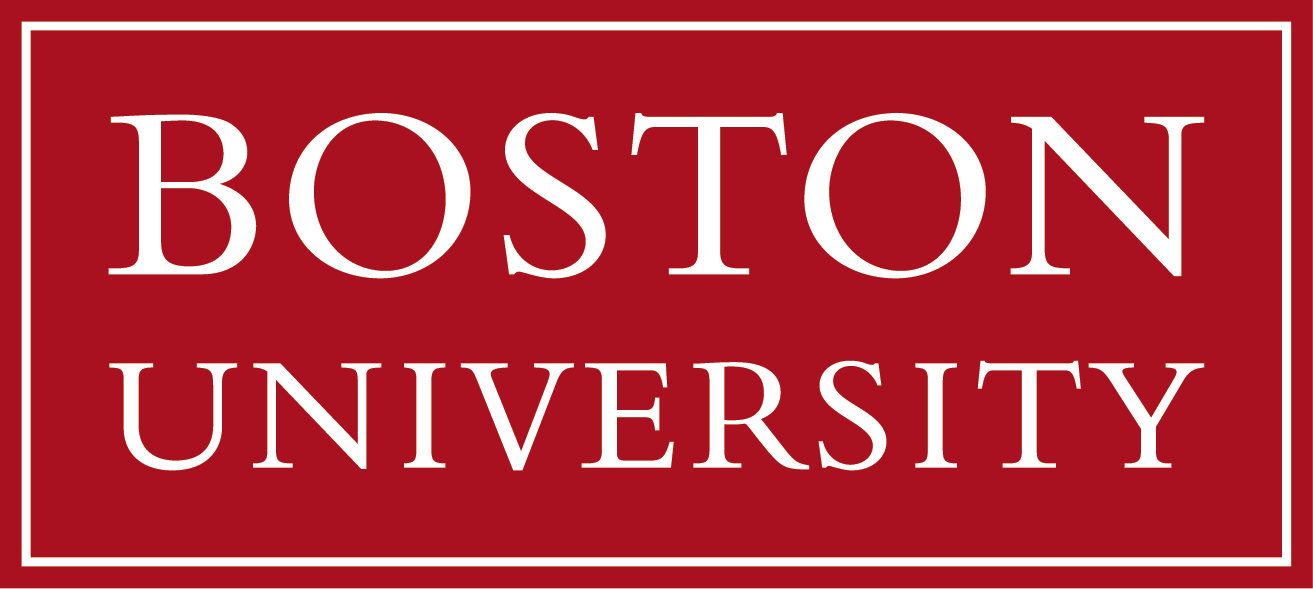 Live or Virtual Exhibit Fee AgreementLive or Virtual Exhibit Fee AgreementLive or Virtual Exhibit Fee AgreementLive or Virtual Exhibit Fee AgreementLive or Virtual Exhibit Fee AgreementEMAILEMAILPaymentMake checks payable to:Trustees of Boston UniversityTax Identification Number: 04-2103547Please send to: Boston University School of Medicine Continuing Medical Education 72 East Concord Street, B208 Boston, MA 02118Attn:  Ilana HardestyPaymentMake checks payable to:Trustees of Boston UniversityTax Identification Number: 04-2103547Please send to: Boston University School of Medicine Continuing Medical Education 72 East Concord Street, B208 Boston, MA 02118Attn:  Ilana HardestyPaymentMake checks payable to:Trustees of Boston UniversityTax Identification Number: 04-2103547Please send to: Boston University School of Medicine Continuing Medical Education 72 East Concord Street, B208 Boston, MA 02118Attn:  Ilana HardestyBy executing this agreement, the Company agrees to abide by the ACCME Standards for Integrity and Independence in Accredited Continuing Education activities (see https://www.accme.org/accreditation-rules/standards-for-integrity-independence-accredited-ce), the ANCC’s Content Integrity Standards for Industry Support in Continuing Nursing Educational Activities; the American Medical Association Guidelines on Gifts to Physicians;  HHS OIG Compliance Program Guidance for Pharmaceutical Manufacturers and PhRMA Code on Interactions With Healthcare Professionals.Acceptance of exhibit support does not constitute real or implied endorsement of any company products or activities. “Advertising and promotional or other content controlled by an ACCME-defined Ineligible Company will be kept completely separate in its own virtual or live space. If virtual, this content will not be visible on the screen at the same time as the educational content, it will not be mixed between components of the accredited activity, and the learner must actively choose to engage with it. It will not be inserted as a “commercial break” before, during, or after the activity.”https://www.accme.org/accreditation-rules/standards-for-integrity-independence-accredited-ce/standard-5-manage-ancillary-activities-offered-conjunction-accredited By executing this agreement, the Company agrees to abide by the ACCME Standards for Integrity and Independence in Accredited Continuing Education activities (see https://www.accme.org/accreditation-rules/standards-for-integrity-independence-accredited-ce), the ANCC’s Content Integrity Standards for Industry Support in Continuing Nursing Educational Activities; the American Medical Association Guidelines on Gifts to Physicians;  HHS OIG Compliance Program Guidance for Pharmaceutical Manufacturers and PhRMA Code on Interactions With Healthcare Professionals.Acceptance of exhibit support does not constitute real or implied endorsement of any company products or activities. “Advertising and promotional or other content controlled by an ACCME-defined Ineligible Company will be kept completely separate in its own virtual or live space. If virtual, this content will not be visible on the screen at the same time as the educational content, it will not be mixed between components of the accredited activity, and the learner must actively choose to engage with it. It will not be inserted as a “commercial break” before, during, or after the activity.”https://www.accme.org/accreditation-rules/standards-for-integrity-independence-accredited-ce/standard-5-manage-ancillary-activities-offered-conjunction-accredited By executing this agreement, the Company agrees to abide by the ACCME Standards for Integrity and Independence in Accredited Continuing Education activities (see https://www.accme.org/accreditation-rules/standards-for-integrity-independence-accredited-ce), the ANCC’s Content Integrity Standards for Industry Support in Continuing Nursing Educational Activities; the American Medical Association Guidelines on Gifts to Physicians;  HHS OIG Compliance Program Guidance for Pharmaceutical Manufacturers and PhRMA Code on Interactions With Healthcare Professionals.Acceptance of exhibit support does not constitute real or implied endorsement of any company products or activities. “Advertising and promotional or other content controlled by an ACCME-defined Ineligible Company will be kept completely separate in its own virtual or live space. If virtual, this content will not be visible on the screen at the same time as the educational content, it will not be mixed between components of the accredited activity, and the learner must actively choose to engage with it. It will not be inserted as a “commercial break” before, during, or after the activity.”https://www.accme.org/accreditation-rules/standards-for-integrity-independence-accredited-ce/standard-5-manage-ancillary-activities-offered-conjunction-accredited By executing this agreement, the Company agrees to abide by the ACCME Standards for Integrity and Independence in Accredited Continuing Education activities (see https://www.accme.org/accreditation-rules/standards-for-integrity-independence-accredited-ce), the ANCC’s Content Integrity Standards for Industry Support in Continuing Nursing Educational Activities; the American Medical Association Guidelines on Gifts to Physicians;  HHS OIG Compliance Program Guidance for Pharmaceutical Manufacturers and PhRMA Code on Interactions With Healthcare Professionals.Acceptance of exhibit support does not constitute real or implied endorsement of any company products or activities. “Advertising and promotional or other content controlled by an ACCME-defined Ineligible Company will be kept completely separate in its own virtual or live space. If virtual, this content will not be visible on the screen at the same time as the educational content, it will not be mixed between components of the accredited activity, and the learner must actively choose to engage with it. It will not be inserted as a “commercial break” before, during, or after the activity.”https://www.accme.org/accreditation-rules/standards-for-integrity-independence-accredited-ce/standard-5-manage-ancillary-activities-offered-conjunction-accredited By executing this agreement, the Company agrees to abide by the ACCME Standards for Integrity and Independence in Accredited Continuing Education activities (see https://www.accme.org/accreditation-rules/standards-for-integrity-independence-accredited-ce), the ANCC’s Content Integrity Standards for Industry Support in Continuing Nursing Educational Activities; the American Medical Association Guidelines on Gifts to Physicians;  HHS OIG Compliance Program Guidance for Pharmaceutical Manufacturers and PhRMA Code on Interactions With Healthcare Professionals.Acceptance of exhibit support does not constitute real or implied endorsement of any company products or activities. “Advertising and promotional or other content controlled by an ACCME-defined Ineligible Company will be kept completely separate in its own virtual or live space. If virtual, this content will not be visible on the screen at the same time as the educational content, it will not be mixed between components of the accredited activity, and the learner must actively choose to engage with it. It will not be inserted as a “commercial break” before, during, or after the activity.”https://www.accme.org/accreditation-rules/standards-for-integrity-independence-accredited-ce/standard-5-manage-ancillary-activities-offered-conjunction-accredited AGREEDAGREEDAGREEDAGREEDAGREEDSUPPORTING COMPANY (NAME)         SIGNATURESIGNATURESIGNATUREDATECME/CNE DIRECTOR OR DESIGNEESIGNATURESIGNATURESIGNATUREDATE